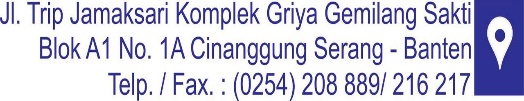 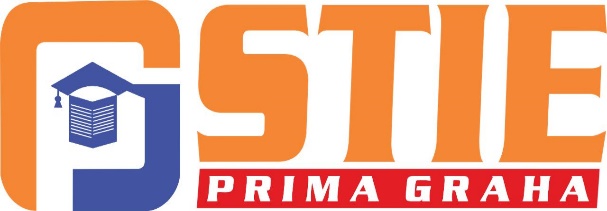 LEMBAR PERSETUJUAN SIDANG SKRIPSINama 			: NIM			: 0433081415Program Studi		: Strata Satu (S1)Konsentrasi		: Judul Skripsi	: Pembimbing telah menyetujui Skripsi  ini pada tanggal ...................................2020.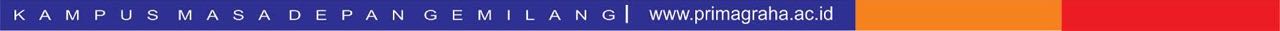 Pembimbing I___________________NIDN/NIPPPembimbing II__________________NIDN/NIPP